บันทึกข้อความ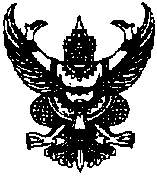 ส่วนราชการ  สพป.ฉะเชิงเทรา เขต ๒ กลุ่มส่งเสริมการจัดการศึกษา  โทร. 0-3855-1456 ต่อ 25  ที่	-				         วันที่ 11  มีนาคม 2567เรื่อง  ประชุมทบทวนมาตรการการรายงานข่าวและการจัดการความรุนแรงในโรงเรียน 
ผ่านระบบสื่ออิเล็กทรอนิกส์ (Zoom Meeting)เรียน   ผู้อำนวยการสำนักงานเขตพื้นที่การศึกษาประถมศึกษาฉะเชิงเทรา เขต ๒			ต้นเรื่อง		ด้วย สำนักงานคณะกรรมการการศึกษาชั้นพื้นฐาน โดยศูนย์ความปลอดภัย สำนักงานคณะกรรมการการศึกษาขั้นพื้นฐาน ได้ส่งมาตรการกำกับติดตาม และการรายงานเหตุความไม่ปลอดภัยของนักเรียนครูและบุคลากรทางการศึกษา สำนักงานคณะกรรมการการศึกษาขั้นพื้นฐาน รวมถึงมีความห่วงใยในสวัสดิภาพความปลอดภัยของนักเรียน ครูและบุคลากรทางการศึกษาทุกคน กับสถานการณ์หรือเหตุภัยที่อาจจะเกิดขึ้น			ข้อเท็จจริง
		เพื่อเป็นการทบทวนมาตรการการรายงานข่าวการให้ความช่วยเหลือ แก้ไขปัญหาความไม่ปลอดภัยของนักเรียน ครูและบุคลากรทางการศึกษา รวมถึงการจัดการความรุนแรงในโรงเรียนให้มีประสิทธิภาพสูงสุด 
ทันท่วงทีและมีความชัดเจนในการปฏิบัติงาน ศูนย์ความปลอดภัย สำนักงานคณะกรรมการการศึกษาชั้นพื้นฐาน 
จึงเห็นควรจัดประชุมทบทวนมาตรการการรายงานข่าวและการจัดการความรุนแรงในโรงเรียน โดยเชิญผู้อำนวยการสำนักงานเขตพื้นที่การศึกษา และรองผู้อำนวยการสำนักงานเขตพื้นที่การศึกษา ที่รับผิดชอบงานด้านความปลอดภัย เข้าร่วมประชุมในวันอังคารที่ ๑๒ มีนาคม ๒๕๖๗ เวลา ๑๔.0๐ น. ผ่านระบบสื่ออิเล็กทรอนิกส์ Zoom Meeting (Meeting ID: 926 5374 8234 Password: 941231) ทั้งนี้ ท่านสามารถเข้าระบบฯ ได้ตั้งแต่เวลา ๑๓.๓๐ น. 
เป็นต้นไป ในกรณีผู้อำนวยการสำนักงานเซตพื้นที่การศึกษา ไม่สามารถเข้าร่วมประชุมได้ด้วยตนเอง 
ขอให้รายงานสำนักงานคณะกรรมการการศึกษาขั้นพื้นฐานทราบด้วย รายละเอียดดังแนบข้อระเบียบ/กฎหมาย  -		ข้อพิจารณา เห็นควรดำเนินการ ดังนี้
		1. เรียนเชิญท่าน ประชุมทบทวนมาตรการการรายงานข่าวและการจัดการความรุนแรงในโรงเรียน ผ่านระบบสื่ออิเล็กทรอนิกส์ (Zoom Meeting) ตามวัน และเวลาที่กำหนด
		2. เรียนเชิญรองผู้อำนวยการสำนักงานเขตพื้นที่การศึกษา ที่รับผิดชอบงานด้านความปลอดภัยประชุมทบทวนมาตรการการรายงานข่าวและการจัดการความรุนแรงในโรงเรียน ผ่านระบบสื่ออิเล็กทรอนิกส์ (Zoom Meeting) ตามวัน และเวลาที่กำหนดข้อเสนอแนะ 
		จึงเรียนมาเพื่อโปรดทราบ/ลงนามหนังสือแจ้งโรงเรียน                                                               (นางสาวปานฤทัย  ปานขวัญ)                                นักจิตวิทยาโรงเรียนประจำสำนักงานเขตพื้นที่การศึกษาความเห็น ผอ.กลุ่มส่งเสริมการจัดการศึกษา                         ความเห็น ผอ.สพป.ฉช. เขต 2..............................................................                           ...........................................................................................................................                           .............................................................  ความเห็น รอง ผอ.สพป.ฉช.เขต 2                                           ..............................................................................................................................